Year 3 Knowledge OrganiserCreating media: Video trailersCreating media: Video trailersCreating media: Video trailersFocus: ComputingKey VocabularyFilmingKey FactsKey FactsKey FactsZooming in to someone’s face can focus on their emotions.Transitions are visual effects than can be applied in between digital media (e.g. slides, images or video clips).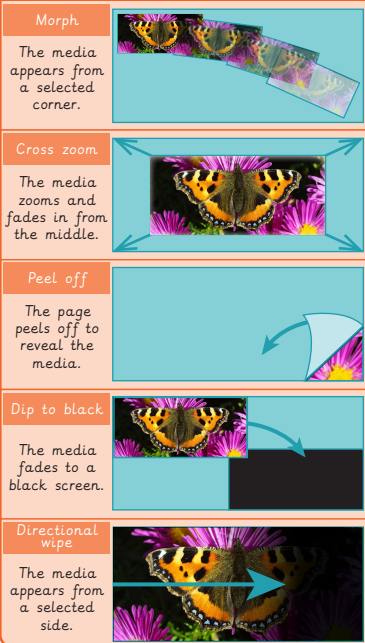 Transitions are visual effects than can be applied in between digital media (e.g. slides, images or video clips).Transitions are visual effects than can be applied in between digital media (e.g. slides, images or video clips).EditingSoundTransitions are visual effects than can be applied in between digital media (e.g. slides, images or video clips).Transitions are visual effects than can be applied in between digital media (e.g. slides, images or video clips).Transitions are visual effects than can be applied in between digital media (e.g. slides, images or video clips).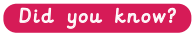 Digital sound waves can be viewed and edited on a computer.They look like this: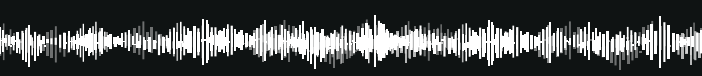 The taller the (vertical) line, the lounder the sound is in that moment.Transitions are visual effects than can be applied in between digital media (e.g. slides, images or video clips).Transitions are visual effects than can be applied in between digital media (e.g. slides, images or video clips).Transitions are visual effects than can be applied in between digital media (e.g. slides, images or video clips).